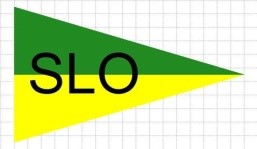 SLO Rowing ClubRowing Class Enrollment InformationName			________________________________________________Mailing Address	_________________________________________________City			_______________________________  State ___  ___  Zip ____________Telephone number	_________________________________________________E-Mail Address	__________________________________________________Age		                       12-17                            18 +Boating Experience	__________________________________________________-			___________________________________________________Swimming Ability	[You must be able to swim]Occupation [optional]	____________________________________________________Physical limitations [if any] ___________________________________________________How did you hear about our classes ____________________________________________?________________________________________Signature_____________________________________________DateIMPORTANT:  Wear tight fitting clothing, no sweatshirts or sweatpants, bring socks, hat and water.